Planilla de Solicitud de Inscripción y actualización de datos en la SVCNOMBRES: APELLIDOS: CEDULA DE IDENTIDAD:PROFESIÓN: GRADO ACADÉMICO: CORREO ELECTRÓNICO PERSONAL: PAÍS DE RESIDENCIA: NÚMERO DE TELÉFONO LOCAL:NÚMERO DE TELÉFONO CELULAR:SUS USUARIOS EN LAS REDES SOCIALES SON: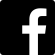 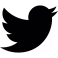 SUS USUARIOS EN LAS REDES SOCIALES SON:SUS USUARIOS EN LAS REDES SOCIALES SON: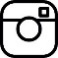 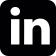 INSTITUCIÓN DONDE LABORA:CORREO ELECTRÓNICO INSTITUCIONAL: DIRECCIÓN DE TRABAJO: LÍNEA DE INVESTIGACIÓN: PALABRAS CLAVE ASOCIADAS A SU LÍNEA DE INVESTIGACIÓN: 1º2ºPALABRAS CLAVE ASOCIADAS A SU LÍNEA DE INVESTIGACIÓN: 3º4ºPALABRAS CLAVE ASOCIADAS A SU LÍNEA DE INVESTIGACIÓN: 5ºOtra